ELEZIONE DEI CONSIGLI DI ______________________________________________                                                       	                                                               (CLASSE, INTERCLASSE, INTERSEZIONE)Classe __________ Sez. ________ Plesso _________________________ Scuola: IC 2 – Ceccano (Fr)E R B A L EDELL’ASSEMBLEA, DI COSTITUZIONE E INSEDIAMENTODEL SEGGIO ELETTORALE, DELLE OPERAZIONI DI VOTO,DI SCRUTINIO E DI PROCLAMAZIONE DEGLI ELETTIN O T EIl presente verbale è da redigere in duplice originale a cura di ogni seggio elettorale. Ogni foglio va numerato e sottoscritto dal Presidente e dagli scrutatori. Se gli spazi non dovessero essere sufficienti possono essere spillati al presente fascicolo altri fogli vidimati come sopra specificato. Le parti del verbale che non interessano saranno cancellate con un tratto di penna.LAVORI DELL'ASSEMBLEAL'anno __________ il giorno _________ del mese di _____________________ alle ore _____________, nei locali del ____________________________________________________ convocata con apposito avviso, si è riunita l'Assemblea dei genitori della classe_______ Sez. ________ Plesso ___________________________ della Scuola ____________________________________Presiede l’Assemblea _________________________________________Funge da segretario verbalizzante ________________________________Il Presidente dichiara aperta la seduta ed inizia i lavori con una sua comunicazione introduttiva sull’importanza dell’elezione degli Organi di base, che viene ascoltata e discussa dall’Assemblea.Al termine della discussione si esaminano le modalità di votazione, quelle relative alla costituzione del seggio e all’orario di apertura e chiusura dello stesso tenuto conto che le operazioni di votazione dovranno svolgersi in non meno di due ore e senza soluzione di continuità rispetto all’Assemblea.Nel corso della discussione sono emersi i seguenti dati più salienti:_______________________________________________________________________________________ _______________________________________________________________________________________ _______________________________________________________________________________________ ______________________________________________________________________________________________________________________________________________________________________________ _______________________________________________________________________________________ _______________________________________________________________________________________ _______________________________________________________________________________________ _______________________________________________________________________________________ ______________________________________________________________________________________________________________________________________________________________________________ L’Assemblea viene conclusa alle ore ___________ Il Presidente										Il Segretario____________________________________				_____________________________COSTITUZIONE DEL SEGGIOL'anno __________ il giorno _________ del mese di _____________________ alle ore _____________, nei locali del ________________________________ Plesso ___________________________ della Scuola ____________________________________ si procede alla costituzione del seggio elettorale che alla fine risulta così composto:________________________________________ Presidente________________________________________ Scrutatore________________________________________ ScrutatoreIl Presidente nomina Segretario lo scrutatore Sig. _______________________________________ Eventuali osservazioni e/o contestazioni: ________________________________________________________________________________________________________________________________________________________________________________________________________________________________________________________________________________________________________________________________________________________________________________________________________________________________________________________________________________________________________________________________________________________________________________________________INSEDIAMENTO DEL SEGGIOIl Presidente, alle ore __________, dichiara insediato Seggio Elettorale.Verifica che sono stati esposti gli elenchi dei candidati e che sono presenti dei tavoli predisposti per assicurare il voto segreto. Verifica, infine, che le urne dove verranno inserite le schede sono vuote e idonee.Vengono esaminati gli elenchi definitivi degli elettori e si accerta che sono iscritti a votare Classe / sezione ___________n. genitori _______Si passa a verificare le schede di votazione fornite che risultano essereClasse / sezione __________		n. schede ____________		vidimate ____Eventuali osservazioni e/o contestazioni:____________________________________________________________________________________________________________________________________________________________________________________________________________________________________________________________________________________________________________________________________________________________________________________________________________________________________________________________________________________________________________________________________________________________________________________________________________OPERAZIONI DI VOTAZIONEIl Presidente, alle ore ________, dichiara aperta la votazione e ammette al voto gli elettori. Durante le votazioni si è verificato quanto appresso:______________________________________________________________________________________________________________________________________________________________________________________________________________________________________________________________________________________________________________________________________________________________________________________________________________________________________________________________________________________________________________________________________________________________________________________________________________________________________________________________________________________________________________________________________________________________________________________________________________________________________________________________________________________________________Il Presidente, alle ore ______________, accertato che nel seggio non vi sono altri elettori che devono votare, dichiara chiusa la votazione.OPERAZIONI DI SCRUTINIOOPERAZIONI PRELIMINARIDopo la chiusura delle votazioni il Presidente di seggio accerta che gli elettori iscritti negli elenchi del seggio e i votanti sono stati i seguenti:SPOGLIO DEI VOTIIl Presidente dà inizio alle operazioni di scrutinio per l’elezione dei rappresentanti dei GENITORI in seno al Consiglio di ______________________________ della classe ______ Sez. ____ del Plesso______________		(Classe, interclasse, intersezione)___________________ della Scuola __________________________, terminate le quali attesta che il numero delle schede bianche, delle schede nulle, dei voti validi espressi e delle preferenze riportate da ciascun candidato è come di seguito esposto:Schede bianche			n. _________Schede nulle		n. _________ Voti validi assegnati		n. _________ TOTALE			n. __________ Hanno riportato voti di preferenza i seguenti candidati:___________________________________________ Voti _______________ ___________________________________________    »   _______________ ___________________________________________    »   _______________ ___________________________________________    »   _______________ ___________________________________________    »   _______________ ___________________________________________    »   _______________ ___________________________________________    »   _______________ ___________________________________________    »   _______________ ___________________________________________    »   _______________ ___________________________________________    »   _______________ ___________________________________________    »   _______________ ___________________________________________    »   _______________ ___________________________________________    »   _______________ ___________________________________________    »   _______________ ___________________________________________    »   _______________ ___________________________________________    »   _______________ ___________________________________________    »   _______________ ___________________________________________    »   _______________ ___________________________________________    »   _______________ ___________________________________________    »   _______________ ___________________________________________    »   _______________ ___________________________________________    »   _______________ ___________________________________________    »   _______________ ___________________________________________    »   _______________ ___________________________________________    »   _______________ ___________________________________________    »   _______________ ___________________________________________    »   _______________ ___________________________________________    »   _______________ ___________________________________________    »   _______________ ___________________________________________    »   _______________ ___________________________________________    »   _______________ ___________________________________________    »   _______________ ___________________________________________    »   _______________ ___________________________________________    »   _______________ ___________________________________________    »   _______________ RISCONTRO DELLE SCHEDE SPOGLIATE, DEL NUMERO DEI VOTANTI E DEL NUMERO DEI VOTITerminate le operazioni di scrutinio, il Presidente conta tutte le schede spogliate e ne verifica la corrispondenza al numero dei votanti, già accertato in sede di operazioni preliminari, nonché al numero dei voti assegnati ai candidati (indicati analiticamente nelle tabelle di scrutinio che debitamente vidimate e sottoscritte dai componenti il seggio elettorale, diventano parte integrante del presente verbale), sommati al numero delle schede bianche e delle schede nulle.FATTI NOTEVOLI INTERVENUTI, OSSERVAZIONI, PROTESTE E RECLAMI PRESENTATIDurante le operazioni sopraindicate sono intervenuti i seguenti fatti notevoli e sono stati presentati i seguenti reclami, osservazioni e proteste sui quali è stato deciso come qui di seguito indicato:_____________________________________________________________________________________________________________________________________________________________________________________________________________________________________________________________________________________________________________________________________________________________________________________________________________________________________________________________________________________________________________________________________________________________________________________________________________________________________________________________________________________________________________________________________________________________________________________________________________________________________________________________________________________________________________________________________________________________________________________________________________________________________________________________________________________________________________________________________________________________________________________________________________________________________________________________________________________________________________________________________________________________________________________________________________________________________________________________________________________________________________________________________________________________________________________________________________________________________________________________________________________________________________________GLI SCRUTATORI	IL PRESIDENTE_______________________________________________________			_________________________PROCLAMAZIONE DEGLI ELETTIIL PRESIDENTE DI SEGGIOvisti i risultati delle elezioni;ai sensi dell'art. 22 dell'O.M. n. 215 del 15 luglio 1994PROCLAMA ELETTI quali rappresentanti dei/gli _____________________ in seno al Consiglio di _________________________                                                                                 (GENITORI)                                                        	                 (CLASSE-INTERCIASSE-INTERSEZIONE) della classe __________ Sez. __________ della Scuola __________________________________________  i seguenti candidati:________________________________________   Voti __________ Note ________________________________________________________________    »   __________    »    ________________________________________________________________    »   __________    »    ________________________________________________________________    »   __________    »    ________________________ Data __________________________________          GLI SCRUTATORI                                                                  IL PRESIDENTE__________________________________________________	                                    _______________________CHIUSURA E FIRMA DEL VERBALEUltimate tutte le operazioni, il presente verbale verrà depositato, appena sciolta l'Adunanza, nella segreteria della Scuola insieme a tutti gli altri documenti giacenti, chiusi in apposita busta.Il presente verbale, redatto in duplice esemplare, viene letto e, seduta stante, firmato in ciascun foglio e sottoscritto da tutti i membri del seggio elettorale e, quindi, viene chiuso alle ore ___________________ del giorno _____________________                       GLI SCRUTATORI                                                                  	          IL PRESIDENTE__________________________________________________	                                    	_______________________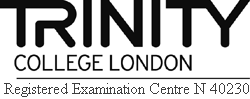 MINISTERO DELL’ISTRUZIONE, DELL’UNIVERSITA’ E DELLA RICERCA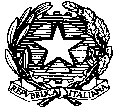 UFFICIO SCOLASTICO REGIONALE PER IL LAZIOISTITUTO COMPRENSIVO 2^CECCANO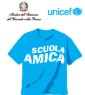 Via Gaeta, 123- 03023 Ceccano(Fr)   (0775/600021 fax 0775/623471    C.M. FRIC85800R
E-mail fric85800r@istruzione.itPEC: fric85800r@pec.istruzione.it    Cod.Fisc. 92064680603Via Gaeta, 123- 03023 Ceccano(Fr)   (0775/600021 fax 0775/623471    C.M. FRIC85800R
E-mail fric85800r@istruzione.itPEC: fric85800r@pec.istruzione.it    Cod.Fisc. 92064680603Via Gaeta, 123- 03023 Ceccano(Fr)   (0775/600021 fax 0775/623471    C.M. FRIC85800R
E-mail fric85800r@istruzione.itPEC: fric85800r@pec.istruzione.it    Cod.Fisc. 92064680603ELEZIONE DEI RAPPRESENTANTIDEI GENITORICOMPONENTEELETTORI ISCRITTIVOTANTIGENITORI